NPO法人　ペットチャルカの広場②活動場所電源が使える教室綿を栽培するスペース（屋外）電源が使える教室綿を栽培するスペース（屋外）電源が使える教室綿を栽培するスペース（屋外）を育てて糸をつむごう～衣服の成り立ちを学ぼう～プログラム内容・種からを育てる。・収穫したを簡易な糸車であるペットチャルカを使って糸をつむいでみることで、衣服の成り立ちを学ぶ。○年間計画（実施時期は相談可）6月…種まきなど（教材の種は準備いたします）7月…支柱たて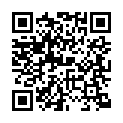 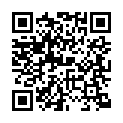 9月…収穫など10月…糸つむぎ11月…仕上げ※詳しくは、HPをご覧ください→対象学年・全学年対象（低学年の児童は、高学年の児童または保護者とペアを組むことで参加可）必要経費・講師謝礼各回1000円を育てて糸をつむごう～衣服の成り立ちを学ぼう～プログラム内容・種からを育てる。・収穫したを簡易な糸車であるペットチャルカを使って糸をつむいでみることで、衣服の成り立ちを学ぶ。○年間計画（実施時期は相談可）6月…種まきなど（教材の種は準備いたします）7月…支柱たて9月…収穫など10月…糸つむぎ11月…仕上げ※詳しくは、HPをご覧ください→定員３０名所要時間1回1時間程度全5回（6月～11月）を育てて糸をつむごう～衣服の成り立ちを学ぼう～プログラム内容・種からを育てる。・収穫したを簡易な糸車であるペットチャルカを使って糸をつむいでみることで、衣服の成り立ちを学ぶ。○年間計画（実施時期は相談可）6月…種まきなど（教材の種は準備いたします）7月…支柱たて9月…収穫など10月…糸つむぎ11月…仕上げ※詳しくは、HPをご覧ください→準備物・栽培時　プランター（100㎝）や花壇等の栽培スペース、土（10㎏）、支柱（１ｍ、株数と同数）　　・収穫時　はさみ　・糸つむぎ時　鍋とコンロ（15名につき各1台）、物干しざお（15名につき2本）、タオル（15名につき2枚）　　・各回　児童机、児童椅子、視聴覚機器など。・栽培時　プランター（100㎝）や花壇等の栽培スペース、土（10㎏）、支柱（１ｍ、株数と同数）　　・収穫時　はさみ　・糸つむぎ時　鍋とコンロ（15名につき各1台）、物干しざお（15名につき2本）、タオル（15名につき2枚）　　・各回　児童机、児童椅子、視聴覚機器など。・栽培時　プランター（100㎝）や花壇等の栽培スペース、土（10㎏）、支柱（１ｍ、株数と同数）　　・収穫時　はさみ　・糸つむぎ時　鍋とコンロ（15名につき各1台）、物干しざお（15名につき2本）、タオル（15名につき2枚）　　・各回　児童机、児童椅子、視聴覚機器など。を育てて糸をつむごう～衣服の成り立ちを学ぼう～プログラム内容・種からを育てる。・収穫したを簡易な糸車であるペットチャルカを使って糸をつむいでみることで、衣服の成り立ちを学ぶ。○年間計画（実施時期は相談可）6月…種まきなど（教材の種は準備いたします）7月…支柱たて9月…収穫など10月…糸つむぎ11月…仕上げ※詳しくは、HPをご覧ください→その他○年間４ヶ所程度までの実施となります。○５月下旬までにお申込みください。○水やりなどのお世話は、元気広場にて実施してください。（育て方は説明します。）○保護者の参加可能○ペットチャルカは１５台まで貸出します。　（２人で1台使用します。）○教材の種もを用意準備いたします。○年間４ヶ所程度までの実施となります。○５月下旬までにお申込みください。○水やりなどのお世話は、元気広場にて実施してください。（育て方は説明します。）○保護者の参加可能○ペットチャルカは１５台まで貸出します。　（２人で1台使用します。）○教材の種もを用意準備いたします。○年間４ヶ所程度までの実施となります。○５月下旬までにお申込みください。○水やりなどのお世話は、元気広場にて実施してください。（育て方は説明します。）○保護者の参加可能○ペットチャルカは１５台まで貸出します。　（２人で1台使用します。）○教材の種もを用意準備いたします。